1. feladat:  Mit rajzol (16 pont)Mit rajzolnak az alábbi programok?tollatfel előre 5 tollatle előre 90 
tollatfel előre 10 tollatle előre 90 hátra 90
tollatfel hátra 5 balra 90 előre 5 tollatle előre 90
tollatfel előre 5 jobbra 90 előre 5 tollatle előre 90tollatfel balra 90 előre 5 tollatle előre 90
tollatfel előre 5 jobbra 90 előre 5 tollatle előre 90 tollatfel előre 5 jobbra 90 előre 5 tollatle előre 90 tollatfel előre 5 balra 90 előre 5 tollatle előre 90 tollatfel előre 5 balra 90 előre 5 tollatle előre 90jobbra 90 tollatfel előre 5 tollatle előre 90
tollatfel előre 5 balra 90 előre 5 tollatle előre 90
tollatfel előre 5 balra 90 előre 5 tollatle előre 90 hátra 90
tollatfel hátra 5 jobbra 90 előre 5 tollatle előre 90
tollatfel előre 5 balra 90 előre 5 tollatle előre 90jobbra 90 tollatfel előre 5 tollatle előre 90
tollatfel előre 5 balra 90 előre 5 tollatle előre 90
tollatfel előre 5 balra 90 előre 5 tollatle előre 90 
tollatfel előre 5 jobbra 90 előre 5 tollatle előre 90
tollatfel előre 5 jobbra 90 előre 5 tollatle előre 902. feladat: Ágak (15 pont)A következő ábrákat az alábbi eljárás rajzolta. Az eljárást hatféleképpen hívtuk meg.tanuld v :n :h :f
 előre :h balra 60
 ismétlés :n [előre :h hátra :h jobbra :f]
 balra :f * :n – 60 hátra :h
végeA. v 4 100 20B. v 6 100 24C. v 4 100 40D. v 6 100 20E. v 4 100 30F. v 6 100 30Párosítsd össze az eljáráshívásokat a nekik megfelelő rajzokkal!Mit kell írni a jobbra :f helyére, ha azt szeretnénk, hogy a rajz szimmetrikus legyen, azaz a bal és a jobb oldali ág a törzshöz képest ugyanannyi fokkal legyen balra, illetve jobbra?3.feladat: Repülőmajom (24 pont)A dél-amerikai repülőmajmok szinte soha nem lépnek a földre, a fákon ugrálva, szinte repülve tesznek meg nagy távolságokat is. Segíts a majomnak megtalálni az erdő másik végén levő banánt! A majom indulási helyét és a banán helyét keresztel jeleztük. A majom az induló négyzeten jobbra néz. Rajzold be a majom által megtett utat és az ugrások utáni leérkezési helyeket is külön jelöld! Ha a leírásban e betű van, akkor egy négyzetet haladunk előre, ha u betű van, akkor egy négyzetet átugrik. A leírásban b vagy j betű van, akkor a majom balra vagy jobbra fordul 90 fokkal.Elérhető összpontszám: 55 pont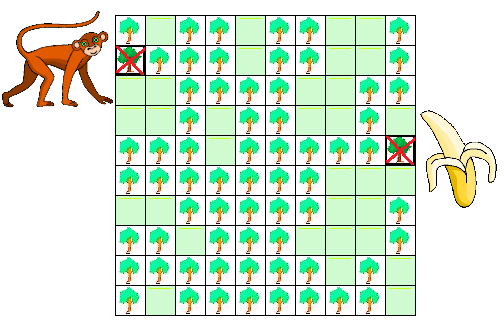 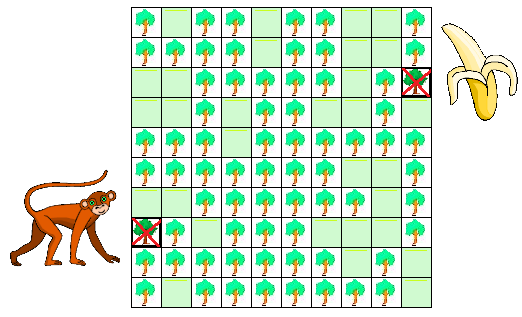 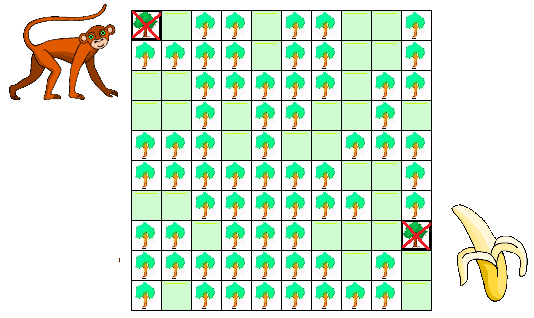 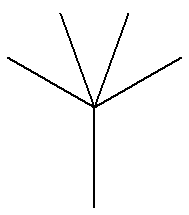 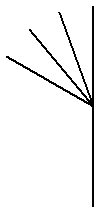 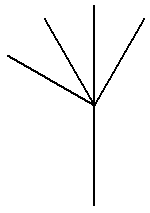 123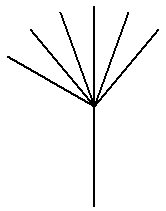 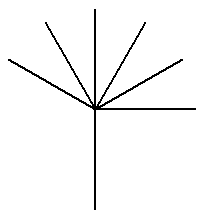 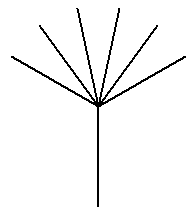 456Útvonal:eej ebe eej eeb eeee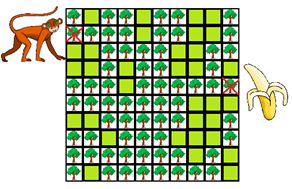 Útvonal:ebu jee eee bej eee bu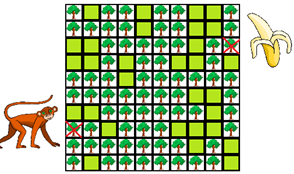 Útvonal:uje beu eje buj eeb eje ee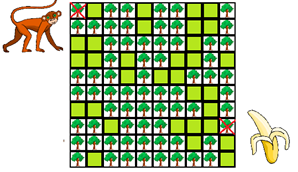 